معانی ارض و سماء و شمس و قمر و نجوم و لیل و نهارحضرت بهاءاللهاصلی فارسی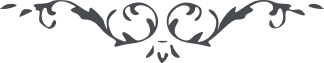 لوح رقم (85) امر و خلق – جلد 2٨٥ - معانی ارض و سماء و شمس و قمر و نجوم و لیل و نهارو نیز از حضرت بهاءالله در ایقان است قوله الاعلی مقصود از شمس و قمر و نجوم در مقام اولیه انبیاء و اولیاء و اصحاب ایشان اند ...و در مقام دیگر مقصود از شمس و قمر و نجوم علمای ظهور قبل اند که در زمان ظهور بعد موجودند و زمام دین مردم در دست ایشان است و اگر در ظهور شمس اخری بضیاء او منور گشتند لهذا مقبول و منیر و روشن خواهند بود و الا حکم ظلمت در حق آنها جاری است ... همچنانکه نور ستاره محو میشود نزد اشراق شمس ظاهره همین قسم شمس علم و حکمت و عرفان ظاهره نزد طلوع شمس حقیقت و آفتاب معنوی محوو و تاریک میشود ...و در مقامی هم مقصود از اطلاقات شمس و قمر و نجوم علوم و احکام مرتفعه در هر شریعت است ... این است که میفرماید اذا السماء انفطرت مقصود سماء ادیان است که در هر ظهور مرتفع میشود و بظهور بعد شکافته میگردد یعنی باطل و منسوخ میشود و همچنین معنی تبدیل ارض را ادراک نما که غمام رحمت آن سماء بر قلوبی که نیسان مکرمت مبذول داشت تبدیل شد اراضی آن قلوب بارض معرفت و حکمت ... این است که میفرماید یوم تبدل الارض غیر الارض ... و الارض جمیعاً قبضته یوم القیامة والسموات مطویات بیمینهو در شرح سوره و الشمس قوله الاعلی ثم اعلم بان للشمس التی نزلت فی السورة المبارکة اطلاقات شتی ... لان فی ذلک المقام انها هی نفس المشیة الاولیة و اشراق الاحدیة تجلت بنفسها علی الآفاق و استضاء منها من اقبل الیها ... ثم فی مقام نطلق علی انبیاء الله و صفوته لانهم شموس اسمائه و صفاته ... و فی مقام تطلق علی اولیاء الله و اودائه لانهم شموس الولایة بین البریه ... و فی مقام انها تطلق علی الاسماء الحسنی بحیث کل اسم من اسمائه تعالی یکون شمسا مشرقة علی الافاق ... والقمر رتبة الولایة ... المقصود من النهار فی الحقیقة الاولیة کل یوم ظهر فیه نبی من انبیاء الله ورسله ... و المقصود من اللیل هو حجاب الاحدیة الذی کان مستورا خلقه النقطة الحقیقة و انها بعد تنزلها عن مقامها استقرت فی مقر الواحدانیة رتبه الواحدیة و کانت عنها الالف اللینة و تحت حجاب الواحدیة ظهرت بالالف المتحرکة و هی الالف القائمة و المغشی الحجاب و المغشی النقطة الحقیقیة التی کانت حقیقه شمس النبو ... للسماء عند اهل الحقیقة اطلاقات شتی سما المعانی و سماء العرفان سماء الادیان سماء العلم سماء الحکمة سماء العظمة سماء الرفعة سماء الاجلال ... و المقصود من الارض ارض القلوب ...